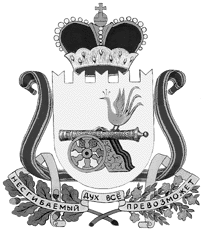 администрация муниципального образования«Вяземский район» смоленской областиПОСТАНОВЛЕНИЕот 04.03.2015 № 314Администрация муниципального образования «Вяземский район» Смоленской области постановляет:Внести изменение в постановление Администрации муниципального образования «Вяземский район» Смоленской области от 17.02.2015 № 193, изложив Положение о «телефоне доверия» Администрации муниципального образования «Вяземский район» Смоленской области по вопросам неформальной занятости граждан в новой редакции.Опубликовать данное постановление в газете «Вяземский вестник»             и разместить на официальном сайте Администрации муниципального образования «Вяземский район» Смоленской области.3. Контроль за исполнением данного постановления возложить на заместителя Главы Администрации муниципального образования «Вяземский район» Смоленской области В.И. Алимова.Глава Администрациимуниципального образования«Вяземский район» Смоленской области                                        И.В. ДемидоваПОЛОЖЕНИЕо «телефоне доверия» Администрации муниципального образования«Вяземский район» Смоленской области по вопросам неформальной занятости граждан1. Общие положения1.1. «Телефон доверия» Администрации муниципального образования «Вяземский район» Смоленской области по вопросам неформальной занятости граждан (далее - «телефон доверия») - канал связи с физическими и юридическими лицами (далее - заявители), позволяющий получать от заявителей информацию о неформальной занятости для выявления фактов осуществления гражданами трудовой деятельности у работодателей без надлежащего оформления документов, а также фактов выплаты работодателями заработной платы «в конверте» на территории муниципального образования «Вяземский район» Смоленской области (далее - муниципальное образование).1.2. «Телефон доверия» устанавливается в служебном помещении комитета экономического развития Администрации муниципального образования «Вяземский район» Смоленской области, г. Вязьма, ул. 25 Октября, д. 11,   кабинет № 306 (далее - Комитет).2. Цели создания «телефона доверия»«Телефон доверия» создается в целях выявления неформальной занятости по фактам осуществления гражданами трудовой деятельности у работодателей без надлежащего оформления документов, а также фактов выплаты работодателями заработной платы «в конверте» на территории муниципального образования.3. Основные задачи функционирования «телефона доверия»Основными задачами функционирования «телефона доверия» являются:3.1. Обеспечение приема, учета и рассмотрения обращений заявителей, поступивших по «телефону доверия» по вопросам неформальной занятости для выявления фактов осуществления гражданами трудовой деятельности                     у работодателей без надлежащего оформления документов, а также фактов выплаты работодателями заработной платы «в конверте» на территории муниципального образования.4. Порядок работы «телефона доверия»4.1. Информация о режиме функционирования «телефона доверия» размещается на сайте Администрации, а также в газете «Вяземский вестник».4.2. Режим функционирования «телефона доверия»: в рабочие дни с 8 часов до 13 часов и с 14 часов до 17 часов. 4.3. Все обращения заявителей, содержащие информацию о фактах осуществления гражданами трудовой деятельности у работодателей без надлежащего оформления документов, а также фактов выплаты работодателями заработной платы в «конверте» на территории муниципального образования, поступающие по «телефону доверия», учитываются путем их занесения в Журнал регистрации обращения граждан и юридических лиц по «телефону доверия» не позднее рабочего дня, следующего за днем поступления обращения.4.4. Прием и учет обращений заявителей, поступающих по «телефону доверия», осуществляет сотрудник Комитета, ответственный за прием обращений.4.5. Обращения, содержащие информацию о фактах осуществления гражданами трудовой деятельности у работодателей без надлежащего оформления документов, а также фактах выплаты работодателями заработной платы в «конверте» на территории муниципального образования, Комитетом в течение дня, следующего за днем регистрации обращений, направляются Главе Администрации муниципального образования «Вяземский район» Смоленской области для рассмотрения вопросов, указанных в обращениях.4.6. Ответы на обращения заявителей даются в порядке и сроки, установленные Федеральным законом от 02.05.2006 № 59-ФЗ «О порядке рассмотрения обращений граждан Российской Федерации».4.7. Ежемесячно, при наличии обращений в отчетный период, председатель Комитета представляет заместителю Главы Администрации муниципального образования «Вяземский район» Смоленской области, курирующему направление деятельности Комитета, аналитическую справку об обращениях, поступивших по «телефону доверия» за соответствующий период. О внесении изменений                                    в постановление Администрации муниципального образования «Вяземский район» Смоленской области от 17.02.2015 №  193